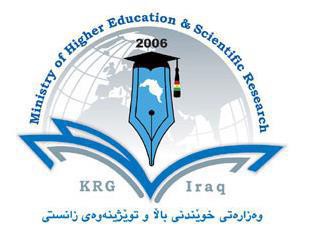 Department of BiologyCollege of EducationUniversity of Salahaddin-ErbilSubject: Theoretical BotanyLecturer's name: Dr. Trifa Dhahir SaberAcademic Year: 2023/2024Course Book1. Course name                         Theoretical Botany2. Lecturer in charge               Trifa Dhahir Saber3. Department/ College            Biology/Education4. Contact                                  e-mail: Trifa.saber@su.edu.krdTel: (optional)5. Time (in hours) per week    Theoretical: 26. Office hours7. Course code8. Teacher's academic profile9. Keywords10.  Course overview:There is no doubt that the teacher as a main factor of the teaching  process,  has  a  very  good  and  important  role  in performance   the   teaching   program   and   preparing   the students,  teacher  is  the  follower  of  the  results  of  teaching process and try to progress this process. The teacher is an affected factor among the teaching factors, and has effect on the student’s characters and their future, therefor; the teacher must  beware  in  her  treatment  with  the  students  and  the teaching  staff.  For  all  the  progress  that  take  place  in  the world,  in  all  the  fields,  such  as  cultural,  social,  scientific, technology,  etc.  …  ,  the  teacher  must  suit  herself  with  all these changes and benefit from them in order she can finally to reach these benefits to all peoples that he treat with them.Botany,  the  study  of  plants,  is  one  of  the  most  interesting  and  important  of  scientific endeavors. Much of the interest in botany can be attributed to the value this science has for our understanding of life properties, to the intriguing beauty and appeal of plants, and to man intimate association with them. The great importance of plant study lies in the facts that plants are the sole producers of food and oxygen, and that if we are to maintain a world biological system that can continue to support man comfortably we must understand the essential plants well enough to avoid irreparable damage to the system. It is also important because plants provide thousands of products, in addition to food, upon which societies and civilizationshave been based and upon which we still depend.11. Course objective:As we know Biology is the branch which deals with the study of living forms. We can easily distinguish the living organisms in two kingdoms as Botany and Zoology respectively. The students of Biology department must study the specific branches of Botany in other three years   in   details   such   as   Taxonomy,   cytology,   Genetics,   plant   physiology,   Ecology, Psychology and plant anatomy. So it is necessary that biology students have to be aware of some basic information related to its study in other 3 years. That is in fact performed with his study of general  Botany in first year.  That is giving him the general  basic idea about his subsequent studies.12.  Student's obligationThe  role  of  students  and  their  obligations  throughout  the  academic  year  involve  their attendance  in  the  lectures,  drawing  all  the  plates  and  plant  specimens  concerning  to  the lecture, and completion of all daily (quizzes) and monthly tests, exams, and preparing some herbarial plant specimens.13. Forms of teachingDifferent forms of teaching will be used to reach the objectives of the course: definitions, discussions and conclusions, plates and shapes by using Data-show (in power point) as well as using the white board to illustrate the lecture or sides of the lecture for the students.14. Assessment schemeThe monthly tests 3-4 tests, all these marks calculated as the yearly attempt mark.15. Student learning outcome:The objective of the course is to present a foundation of the approach, methods, research goals, evidence, and terminology of botany and to summarize information on the most recent knowledge of plants. The student may learn to recognize and know the basic features of the major lineages of plants, diagnostic features that a student might use to recognize a plant, and some economically important uses of plant members. When the student be able to recognize and identify the plant specimens he will be able to work in the herbaria, preparing the Floras, national parks, botanical gardens, as well as preparing the scientific researches. The student will learn from Plant and all its subjects that: to realize and explore the beauty, grandeur, and intricacy of nature; to engage in the excitement of scientific discovery; and to experience and share the joy of learning.16. Course Reading List and References:1- Sandra A. and Brian A., 2006.  Biology, understanding life.2- Peter H. R., Georg B. J., Jonathan B. L., Susan R. S., 2005. Biology.3- Neil A. C., Jane B. R., Lawrence G. M., Marth R. T., 2003. Biology concepts and connections.4- Gordon U., Richard S., Randy M., 2001. Principles of Botany.5- Sylvia S. M., Biology. 1998.6- Bilgrami, K. S., Srivastava, L. M. and Shreemali, J. L., 1983. Fundamentals of Botany7- Fuller, H. J., Carothers, Z. B., Pane, W.W. and Balbach, M. K., 1972. The Plant world.17. The Topics:                                                                                    Lecturer's nameWeek l:Introduction, course outline, importance of biology sciencesWeek2:Definitions of important branches of biology:Morphology, Taxonomy, Cytology, Embryology, Genetics, Evolution, Paleontology, Physiology, EcologyWeek3:Importance of scope of Botany and some definitions related: Economic botany, Agriculture, Forestry, Horticulture, Plant pathology, Plant breeding, Microbiology, Pharmacognosy Week4:The groups of plants:Dr. Trifa Dhahir SaberEvery lecture takes2 hrs.Bacteria, Fungi, Algae, The mosses and their relatives, The common ferns and associated groups, Seed plants, gymnosperms and the angiosperms, dicotyledons and monocotyledons Week5:The principles of plant classificationWeek6:Energy rich compoundsWeek7:Gross structure and activities of flowering plantsWeek8:Physiological activities, photosynthesisWeek9:Physiological activities – RespirationWeekl0:Physiological activities, Diffusion, permeability, osmosis, imbibitionWeek11:Food and Food syntheses, Carbohydrates, Fats and oilsWeek12:Food and food syntheses - proteins – organic compound, other than foods –vitamins, Hormones, essential oils, organic acids. Week13:Roots and the type of rootsWeek14:Stems and the type of stemsWeek15:Leaves and the type of leavesWeek16:The flowers, essential organs of the flower, androecium, gynoecium,  placentation, structure of ovule, embryo sac development.Week17:Pollination, pollination agents, type of pollination, fertilization.Week18:Inflorescences and type of inflorescencesWeek19:Seeds, structure of seeds, seed dispersalWeek20:Plants and man-harmful effects of seed plants on human life, beneficial effects of seed plants on human lifeWeek21:Plant propagationWeek22:Ecology and distribution of plantsWeek23: Genetics Week24:The evolution of plants18. Practical Topics (If there is any)                                                  Lecturer's name19. Examinations: (Compositional)Q1/ Define the following: Anatomy, tap root, continuous vascular system, calyx, Adventitious buds.Q2/ Mention the differences between monocots and dicots.Q3/ Diagram the biennial growth cycle.Q4/ Discus the double fertilization in Angiosperms.Q5/ Compare between trees and shrubs.20. Extra notes:21. Peer reviewI reviewed this course book and I approve its contents.Signature: Name: